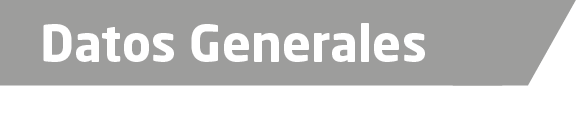 Nombre Erika del Carmen Suárez FernándezGrado de Escolaridad Licenciatura en DerechoTeléfono de Oficina 228 8 19 14 09Correo Electrónico suarez_periciales@hotmail.comDatos GeneralesFormación Académica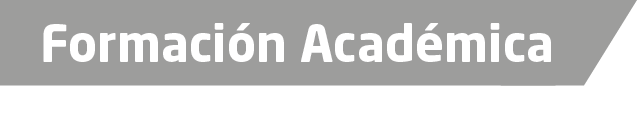 1997-2001Centro Superior de Estudios Turísticos Xalapa2011-2015Centro de Estudios Superiores de VeracruzTrayectoria Profesional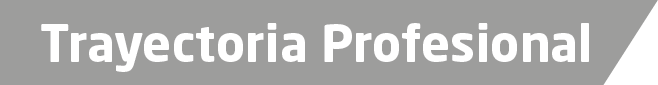 2011- 2014 Procuraduría General del Estado de VeracruzDirección de los Servicios PericialesPerito Contable2014 a la Fecha Fiscalía General del EstadoDirección General de los Servicios PericialesEnlace Administrativo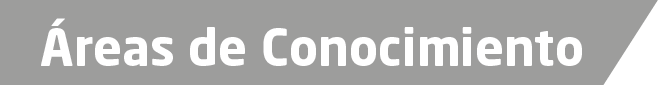 Administración de Recursos Financieros, Humanos y MaterialesContabilidadDerecho LaboralDerecho ConstitucionalDerecho AdministrativoDerecho CivilDerecho Penal